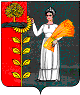 ПОСТАНОВЛЕНИЕАДМИНИСТРАЦИИ СЕЛЬСКОГО  ПОСЕЛЕНИЯМАЗЕЙСКИЙ   СЕЛЬСОВЕТ  ДОБРИНСКОГО МУНИЦИПАЛЬНОГО  РАЙОНА ЛИПЕЦКОЙ  ОБЛАСТИ РОССИЙСКОЙ ФЕДЕРАЦИИ21.05.2020г.              с.Мазейка                                       № 30«ОБ    УТВЕРЖДЕНИИ    ПОРЯДКА  ПЛАНИРОВАНИЯ БЮДЖЕТНЫХ АССИГНОВАНИЙ  БЮДЖЕТА СЕЛЬСКОГО ПОСЕЛЕНИЯ МАЗЕЙСКИЙ  СЕЛЬСОВЕТ НА 2021 ГОД И НА ПЛАНОВЫЙ ПЕРИОД 2022  И 2023 ГОДОВ»В соответствии со статьей 174.2 Бюджетного кодекса Российской Федерации и в целях формирования бюджета поселения на 2021 год и на плановый период 2022 и 2023годов 1. Утвердить прилагаемый Порядок планирования бюджетных ассигнований  бюджета сельского поселения Мазейский сельсовет  на 2021 год и на плановый период 2022 и 2023 годов.2. Администрации сельского поселения обеспечить обнародование на официальном сайте администрации3. Контроль  за  исполнением  настоящего  постановления  возложить  на  главного специалиста –эксперта  Аносову Л.С.Глава сельского поселенияМазейский сельсовет                                            Н.И.ТимиревПОРЯДОКпланирования бюджетных ассигнований бюджета  сельского поселения Мазейский сельсовет на 2021 год и на плановый период 2022 и 2023 годов  Настоящий Порядок планирования бюджетных ассигнований бюджета сельского поселения Мазейский сельсовет    на 2021 год и на плановый период 2022 и 2023 годов (далее - Порядок) разработан в соответствии со статьей 174.2 Бюджетного кодекса Российской Федерации, статьей 35 Положения "О бюджетном процессе в сельском поселении Мазейский сельсовет", принятом решением Совета депутатов от 23.09.2013 года № 98-рс, постановлением администрации сельского поселения Мазейский сельсовет от 29 апреля 2019 года № 18 "Об утверждении Порядка составления  проекта бюджета сельского поселения Мазейский сельсовет Добринского муниципального района Липецкой области Российской Федерации на 2020 год и на плановый период 2021 и 2022 годов" и определяет порядок и методику планирования бюджетных ассигнований сельского поселения Мазейский сельсовет (далее - бюджетные ассигнования) на 2020 год и на плановый период 2021 и 2022 годов.I. Порядок планирования бюджетных ассигнований и механизмы взаимодействия участников бюджетного процесса планирования при планировании бюджетных ассигнований1. В целях обеспечения своевременного планирования бюджетных ассигнований администрация сельского поселения Мазейский сельсовет  (далее – администрация сельского поселения) в срок до 1 июня направляет настоящий Порядок субъектам бюджетного планирования.2. Планирование бюджетных ассигнований осуществляется органами местного самоуправления в разрезе муниципальных программ сельского поселения и непрограммных направлений их деятельности, распределенных по перечню и кодам целевых статей расходов местного бюджета в соответствии с утвержденным администрацией сельского поселения Порядком применения бюджетной классификации Российской Федерации в части целевых статей, применяемых при составлении и исполнении  местного бюджета.При планировании бюджетных ассигнований  учитываются предложения о реализации муниципальных программ сельского поселения, включая предложения об уточнении в плановом финансовом периоде объемов финансирования и показателей муниципальных программ сельского поселения.3. При планировании бюджетных ассигнований субъекты бюджетного планированияв срок до 15 августа помимо информации, установленной  постановлением администрации сельского поселения Мазейский сельсовет от 30 апреля 2020 года № 29 "Об утверждении Порядка составления  проекта бюджета сельского поселения Мазейский сельсовет Добринского муниципального района Липецкой области Российской Федерации на 2021 год и на плановый период 2022 и 2023 годов", представляют в администрацию сельского поселения-    необходимые для расчетов сведения о практической реализации Указов Президента Российской Федерации от 7 мая 2012 года (№№ 596, 597, 599).- обоснованные предложения для расчета субсидий на иные цели на очередной финансовый год и плановый период в разрезе автономных и бюджетных учреждений;- оценку расходов в разрезе видов расходов, финансируемых за счет платных услуг, и доходов от приносящей доход деятельности за текущий финансовый год, и их прогноз на очередной финансовый год и плановый период (в разрезе автономных, бюджетных, казенных учреждений).4. Субъекты бюджетного планирования вправе одновременно с представлением в администрацию сельского поселения вышеперечисленных документов представить перечень несогласованных вопросов, предусматривающих увеличение общего объема бюджетных ассигнований, доведенных администрацией сельского поселения.5. При планировании бюджетных ассигнований администрация сельского поселения:- осуществляет проверку и анализ представленных субъектами бюджетного планирования расчетов и обоснований, направляет замечания по указанным проектам расчетов соответствующим субъектам бюджетного планирования;- консолидирует представленную от субъектов бюджетного планирования информацию по главным распорядителям средств  местного бюджета и представляют ее на свод по форме, разработанной администрацией сельского поселения.6. Администрация сельского поселения  проводит конкурсное распределение бюджета принимаемых обязательств в соответствии с эффективностью планируемых мероприятий согласно приложению 1 к настоящему Порядку.7. По представленным субъектами бюджетного планирования перечням несогласованных вопросов, предусматривающих увеличение объема бюджетных ассигнований, доведенных администрацией сельского поселения на 2020 - 2022 годы, администрацией сельского поселения  с 14 по 18 сентября 2020 года проводятся согласительные совещания с представителями субъектов бюджетного планирования.8. При проведении согласительных совещаний с представителями субъекта бюджетного планирования должны быть рассмотрены и протокольно зафиксированы следующие позиции:- распределение предельных объемов бюджетного финансирования по действующим обязательствам на 2020 год и на плановый период 2021 и 2022 годов;- разногласия по доведенным предельным объемам на 2020 год и на плановый период 2021 и 2022 годов в рамках действующих обязательств;- перечень и параметры по принимаемым обязательствам на 2020 год и на плановый период 2021 и 2022 годов;- меры, принимаемые (намеченные) субъектами бюджетного планирования по оптимизации состава закрепленных за ними расходных обязательств, достижения эффективности и результативности бюджетных расходов.Несогласованные вопросы, зафиксированные протоколом согласительных совещаний, могут быть вынесены в установленном порядке субъектом бюджетного планирования на рассмотрение администрации сельского поселения.9. Расходные обязательства, представленные субъектами бюджетного планирования по окончании процедуры согласования параметров местного бюджета, к рассмотрению администрацией сельского поселения не принимаются. При необходимости исполнения возникших расходных обязательств в очередном финансовом году и плановом периоде субъект бюджетного планирования изыскивает возможности, определяя приоритеты в пределах согласованного протокольно объема бюджета данного субъекта бюджетного планирования на соответствующий год.II. Методика расчета ассигнований, необходимыхдля исполнения бюджетов действующих и принимаемыхобязательств на очередной финансовый год и плановый период1. Целью настоящей Методики является создание единой методической базы расчета расходов местного бюджета в разрезе субъектов бюджетного планирования и бюджетов действующих и принимаемых обязательств.2. Администрацией сельского поселения за основу расчетов предельных объемов бюджетного финансирования принимаются показатели, утвержденные решением Совета депутатов сельского поселения Мазейский сельсовет от 23 декабря 2019 года № 180-рс  «О бюджете сельского поселения Мазейский сельсовет Добринского муниципального района Липецкой области Российской Федерации   на 2020 год и на плановый период 2021 и 2022 годов»Показатели, принятые за основу расчета предельных объемов бюджетов субъектов бюджетного планирования, корректируются на суммы расходов, возникших в результате структурных и организационных преобразований в установленных сферах деятельности, а также увеличиваются на суммы, необходимые для реализации решений, принятых или планируемых к принятию в текущем году и подлежащих учету при уточнении местного бюджета на текущий год.К числу таких решений относятся: увеличение в течение текущего года заработной платы работникам бюджетной сферы;Изменения бюджета текущего года для расчета прогноза на очередной финансовый год и плановый период классифицируются как действующие обязательства.3. Субъекты бюджетного планирования в рамках бюджетных полномочий главных распорядителей средств местного бюджета (ст. 158 Бюджетного кодекса Российской Федерации) осуществляют планирование соответствующих расходов бюджета, составляют обоснования бюджетных ассигнований, обеспечивают результативность, адресность и целевой характер использования бюджетных средств.4. При формировании прогноза на очередной финансовый год и плановый период субъекты бюджетного планирования в первую очередь обязаны обеспечить удовлетворение потребностей в соответствии с установленными нормами по расходам на оплату труда, начислениям на оплату труда, выплату доплат к пенсиям муниципальных служащих, приобретение продуктов питания, оплату коммунальных услуг, налогов, сборов и других обязательных платежей в бюджет, субсидии бюджетным, автономным учреждениям на финансовое обеспечение муниципального задания на оказание муниципальных услуг (выполнение работ), безвозмездные перечисления местным бюджетам (кроме субсидий).5. При расчете расходов на оплату труда применяются условия оплаты, установленные действующими нормативными правовыми актами области и муниципального района. 6. Расходы на обеспечение функций органов местного самоуправления, связанные с закупкой товаров, работ, услуг, определяются на основе нормативных затрат, установленных Правилами определения нормативных затрат на обеспечение функций главных распорядителей средств местного бюджета, в том числе подведомственных им казенных учреждений, в пределах доведенного предельного объема бюджетных ассигнований.7. Объемы бюджетных ассигнований на исполнение действующих расходных обязательств по обслуживанию муниципального внутреннего долга рассчитываются в соответствии с нормативными правовыми актами Липецкой области и Добринского муниципального района, заключенными муниципальными контрактами, договорами и соглашениями, определяющими условия привлечения, обращения и погашения муниципальных долговых обязательств Администрации сельского поселения Мазейский сеьсовет, а также планируемыми к принятию или изменению в текущем финансовом году.Если в качестве источников финансирования дефицита местного бюджета в 2021 году и плановом периоде 2022 и 2023 годов планируется привлечение новых заимствований, то при расчете и планировании объема привлечения заимствований учитываются возникающие в связи с этим расходные обязательства по обслуживанию соответствующих долговых обязательств в очередном финансовом году и плановом периоде.9. Для рассмотрения и согласования прогнозного объема бюджетных ассигнований на 2021 - 2023 годы субъекты бюджетного планирования представляют в  администрацию сельского поселения не позднее 1 июля 2020 года обоснования бюджетных ассигнований согласно приложению 2 к настоящему Порядку.  III. Методика    расчета нормативов    формирования расходов,связанных со служебными командировками на территорииРоссийской Федерации1. Настоящая Методика определяет порядок расчета нормативов формирования расходов, связанных со служебными командировками на территории Российской Федерации (далее - норматив расходов, связанных со служебными командировками) муниципальных  служащих и работников  муниципальных учреждений, ограничивающих максимальный размер расходов на указанные цели, осуществляемых за счет средств  местного бюджета.2. Расчет нормативов расходов, связанных со служебными командировками, производится исходя из среднего количества командировок за год, предшествующий планируемому, с учетом положений  ст. 161 Бюджетного кодекса Российской Федерации, ст. 168 Трудового кодекса Российской Федерации, постановления Правительства Российской Федерации от 13 октября 2008 года № 749 «Об особенностях направления работников в служебные командировки», Закона Липецкой области от 30 декабря 2005 года № 259-ОЗ «О государственной гражданской службе Липецкой области».3. Расчет нормативов расходов по найму жилого помещения (кроме случая, когда направленному в служебную командировку работнику предоставляется бесплатное помещение) производится исходя из фактических расходов, сложившихся за год, предшествующий планируемому.ПОЛОЖЕНИЕо порядке конкурсного распределения бюджета принимаемых обязательств в соответствии с эффективностью планируемых мероприятийНастоящее Положение определяет порядок проведения конкурса на лучшие показатели качества бюджетного планирования субъектов бюджетного планирования местного бюджета при распределении бюджета принимаемых обязательств (далее - Положение).1. Проведение конкурсного распределения бюджета принимаемых обязательств в соответствии с эффективностью планируемых мероприятий (далее - конкурсное распределение) осуществляется администрацией сельского поселения.2. Конкурсное распределение осуществляется при условии наличия бюджетных ресурсов на реализацию вновь принимаемых обязательств и наличия более трех соответствующих   предложений органов    местного  самоуправления  в пределах имеющихся бюджетных ресурсов.                                                                                           3. Предложение для участия в конкурсном распределении должно содержать:1) Нормативный акт (проект нормативного акта), предусматривающий новое расходное обязательство.2) Показатели эффективности планируемых мероприятий, включая показатели экономической и социальной эффективности.3) Количественные показатели, включая контингент и численность граждан, которые смогут воспользоваться результатами планируемых мероприятий.4) Обоснованную сумму затрат на реализацию каждого мероприятия на очередной финансовый год и плановый период.5) Информацию о возможности оптимизации действующих расходных обязательств в связи с реализацией вновь принимаемых расходных обязательств.4. Не подлежат рассмотрению предложения, в которых отсутствует хотя бы один из вышеперечисленных подпунктов пункта 3 настоящего Порядка.5. В ходе конкурсного распределения оценивается эффективность планируемых мероприятий.6. В ходе конкурсного распределения учитывается следующая приоритетность:- предложения, имеющие наивысшие показатели экономической и социальной эффективности, не требующие значительных затрат, при этом численность граждан, которые смогут воспользоваться результатами планируемых мероприятий, будет являться наибольшей;- предложения, имеющие наивысшие показатели экономической эффективности, при этом их реализация будет способствовать оптимизации действующих расходных обязательств.7. В случае если средств на реализацию рассмотренных в результате конкурсного распределения предложений недостаточно, администрация сельского поселения направляет соответствующему  органу местного самоуправления обращение об оптимизации расходов на их реализацию.При положительном рассмотрении обращения соответствующим главным распорядителям органа местного самоуправления данное предложение учитывается при распределении бюджетных ассигнований на вновь принимаемые расходные обязательства.При получении заключения об отсутствии возможности оптимизации расходов данное предложение не учитывается при распределении бюджетных ассигнований на вновь принимаемые расходные обязательства.ОБОСНОВАНИЕ БЮДЖЕТНЫХ АССИГНОВАНИЙНаименование главного распорядителясредств местного бюджета _____________________________________________________________________________________________  Форма № 1СВОД БЮДЖЕТНЫХ АССИГНОВАНИЙФорма № 2ПОКАЗАТЕЛИ МУНИЦИПАЛЬНОГО ЗАДАНИЯ--------------------------------<1> Определяется путем суммирования нормативных затрат, непосредственно связанных с оказанием муниципальной услуги (графа 4), и затрат на общехозяйственные нужды (графа 5).<2> Определяется путем суммирования произведения итогового объема нормативных затрат на оказание муниципальной услуги (графа 6) на объем муниципальной услуги (графа 3) с затратами на содержание имущества (графа 7).Форма № 3СУБСИДИИ БЮДЖЕТНЫМ И АВТОНОМНЫМ УЧРЕЖДЕНИЯМ НА ЦЕЛИ, НЕ СВЯЗАННЫЕ С ВОЗМЕЩЕНИЕМ НОРМАТИВНЫХ ЗАТРАТ НА ОКАЗАНИЕ МУНИЦИПАПЛЬНЫХ УСЛУГ (ВЫПОЛНЕНИЕ РАБОТ) В СООТВЕТСТВИИ С МУНИЦИПАЛЬНЫМ ЗАДАНИЕМ (КРОМЕ СУБСИДИЙ НА ОСУЩЕСТВЛЕНИЕ КАПИТАЛЬНЫХ ВЛОЖЕНИЙ В ОБЪЕКТЫ КАПИТАЛЬНОГО СТРОИТЕЛЬСТВА МУНИЦИПАЛЬНОЙ СОБСТВЕННОСТИ СЕЛЬСКОГО ПОСЕЛЕНИЯ ИЛИ ПРИОБРЕТЕНИЕ ОБЪЕКТОВ НЕДВИЖИМОГО ИМУЩЕСТВА В  МУНИЦИПАЛЬНУЮ СОБСТВЕННОСТЬ  СЕЛЬСКОГО ПОСЕЛЕНИЯ)Форма № 4СВОД БЮДЖЕТНЫХ АССИГНОВАНИЙ  МЕСТНОГО БЮДЖЕТАВ ПРОГРАММНОМ РАЗРЕЗЕ     --------------------------------<*>указываются мероприятия, финансируемые за счет средств  местного бюджетаПриложениек  постановлению администрации сельского поселения Мазейский сельсовет от  21.05. 2020 г. N 30Приложение 1к  Порядку планирования бюджетных ассигнований бюджета сельского поселения Мазейский сельсоветна 2021 год и на плановый период2022 и 2023 годовПриложение 2к  Порядку планирования бюджетных ассигнований бюджета сельского поселения Мазейский сельсоветна 2021 год и на плановый период2022 и 2023 годовБюджетные ассигнованияРаздел(подраздел)ФКРОбъем бюджетных ассигнований, тыс. руб.Объем бюджетных ассигнований, тыс. руб.Объем бюджетных ассигнований, тыс. руб.Объем бюджетных ассигнований, тыс. руб.Объем бюджетных ассигнований, тыс. руб.ПримечанияБюджетные ассигнованияРаздел(подраздел)ФКРотчетныйгодтекущийгодочереднойгод1 годплановогопериода2 годплановогопериодаПримечания           1                 2        3       4       5        6        7        8     ДЕЙСТВУЮЩИЕ ОБЯЗАТЕЛЬСТВА   МЕСТНОГО БЮДЖЕТАДЕЙСТВУЮЩИЕ ОБЯЗАТЕЛЬСТВА   МЕСТНОГО БЮДЖЕТАДЕЙСТВУЮЩИЕ ОБЯЗАТЕЛЬСТВА   МЕСТНОГО БЮДЖЕТАДЕЙСТВУЮЩИЕ ОБЯЗАТЕЛЬСТВА   МЕСТНОГО БЮДЖЕТАДЕЙСТВУЮЩИЕ ОБЯЗАТЕЛЬСТВА   МЕСТНОГО БЮДЖЕТАДЕЙСТВУЮЩИЕ ОБЯЗАТЕЛЬСТВА   МЕСТНОГО БЮДЖЕТАДЕЙСТВУЮЩИЕ ОБЯЗАТЕЛЬСТВА   МЕСТНОГО БЮДЖЕТАДЕЙСТВУЮЩИЕ ОБЯЗАТЕЛЬСТВА   МЕСТНОГО БЮДЖЕТАОбеспечение выполнения полномочий   органов местного самоуправленияОбеспечение деятельности казенных учреждений     Обеспечение деятельности бюджетных и автономных  учрежденийв том числе:   субсидии на финансовое  обеспечениемуниципального задания на оказание             муниципальных услуг (выполнение работ)   субсидии на цели, не связанные с возмещением нормативных затрат на оказание  муниципальных услуг в соответствии с муниципальным заданиемСоциальное обеспечение (кроме публичных        нормативных  обязательств)           Обслуживание  муниципального долга  Бюджетные инвестиции    Межбюджетные трансферты Субсидии  юридическим лицам  (за исключением субсидий муниципальным учреждениям),           индивидуальным предпринимателям,    физическим лицам - производителям товаров,  работ, услуг            Иные бюджетные ассигнования      Итого действующих  обязательствxПРИНИМАЕМЫЕ ОБЯЗАТЕЛЬСТВА МЕСТНОГО БЮДЖЕТАПРИНИМАЕМЫЕ ОБЯЗАТЕЛЬСТВА МЕСТНОГО БЮДЖЕТАПРИНИМАЕМЫЕ ОБЯЗАТЕЛЬСТВА МЕСТНОГО БЮДЖЕТАПРИНИМАЕМЫЕ ОБЯЗАТЕЛЬСТВА МЕСТНОГО БЮДЖЕТАПРИНИМАЕМЫЕ ОБЯЗАТЕЛЬСТВА МЕСТНОГО БЮДЖЕТАПРИНИМАЕМЫЕ ОБЯЗАТЕЛЬСТВА МЕСТНОГО БЮДЖЕТАПРИНИМАЕМЫЕ ОБЯЗАТЕЛЬСТВА МЕСТНОГО БЮДЖЕТАПРИНИМАЕМЫЕ ОБЯЗАТЕЛЬСТВА МЕСТНОГО БЮДЖЕТАОбеспечение выполнения полномочий               органов местного самоуправленияОбеспечение деятельности казенных учреждений     Обеспечение деятельности бюджетных и автономных учреждений              в том числе:   субсидии на финансовое обеспечение муниципального задания на оказание  муниципальных услуг (выполнение работ)      субсидии на цели, не связанные с возмещением нормативных затрат на оказание муниципальных услуг в соответствии с муниципальным заданиемПубличные нормативные обязательства           Социальное обеспечение (кроме публичных        нормативных   обязательств)   Обслуживание  муниципального долга  Бюджетные инвестиции    Межбюджетные трансферты Субсидии  юридическим лицам (за исключением субсидий муниципальным  учреждениям),           индивидуальным  предпринимателям,       физическим лицам - производителям товаров, работ, услуг            Иные бюджетные ассигнования         Итого принимаемых    обязательств                 x     Всего действующих и принимаемых обязательств     x     Наименованиемуниципальнойуслуги (работы)Единицаизмеренияобъемамуниципальнойуслуги(работы)Объеммуниципальнойуслуги(работы),единицНормативныезатраты,непосредственносвязанныес оказаниеммуниципальнойуслуги(выполнениемработы),тыс. рублейна единицуНормативныезатратына общехо-зяйственные нужды,тыс. рублейна единицуИтогонормативныезатратына оказаниемуниципальнойуслуги(выполнениеработы),тыс. рублейна единицу<1>Нормативныезатратынасодержаниеимущества,тыс. рублейОбъемфинансовогообеспечениявыполнениямуниципальногозадания,тыс. рублей<2>       1           2         3          4           5          6          7          8     Услуга (работа)N 1            Услуга (работа)N 2            ...            Итого отчетный год            Услуга (работа)N 1            Услуга (работа)N 2            ...            Итого          текущий год    Услуга (работа)N 1            Услуга (работа)N 2            ...            Итого          очередной год  Услуга (работа)N 1            Услуга (работа)N 2            ...            Итого 1 год    планового      периода        Услуга (работа)N 1            Услуга (работа)N 2            ...            Итого 2 год    планового      периода        Цель предоставления(наименование) субсидииРеквизиты правового акта,на основании которого планируетсяпредоставление субсидииОбъем бюджетныхассигнований,тыс. руб.           1                           2                       3       Наименование муниципальнойпрограммы (подпрограммы),основного мероприятияРаспределение объемовбюджетных ассигнованийна реализацию муниципальнойпрограммы (подпрограмм),основных мероприятий, тыс. руб.Распределение объемовбюджетных ассигнованийна реализацию муниципальнойпрограммы (подпрограмм),основных мероприятий, тыс. руб.Распределение объемовбюджетных ассигнованийна реализацию муниципальнойпрограммы (подпрограмм),основных мероприятий, тыс. руб.ПримечаниеНаименование муниципальнойпрограммы (подпрограммы),основного мероприятияочереднойгод1 годплановогопериода2 годплановогопериодаПримечание             1                  2         3         4        5     Муниципальная программа   подпрограмма 1              основное мероприятие 1      <*>.         основное мероприятие 2      <*>основное мероприятие 3      <*>подпрограмма 2              основное мероприятие 1      <*>основное мероприятие 2      <*>основное мероприятие 3      <*>подпрограмма 3              основное мероприятие 1      <*>основное мероприятие 2      <*>основное мероприятие 3      <*>……..Итого                       по муниципальной программеНепрограммная деятельность  Итого по ГРБС               